Gefördert wurde unser Workshop von der Initiative „Kultur:Bildung“ des OeAD, sowie vom Land Salzburg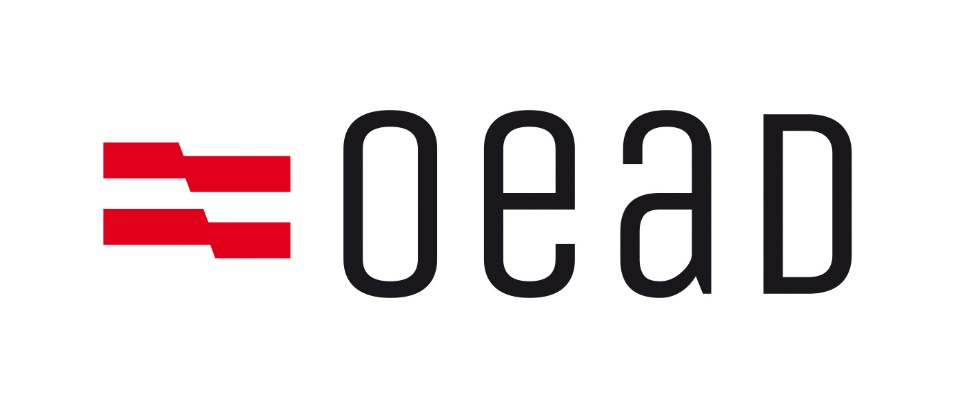 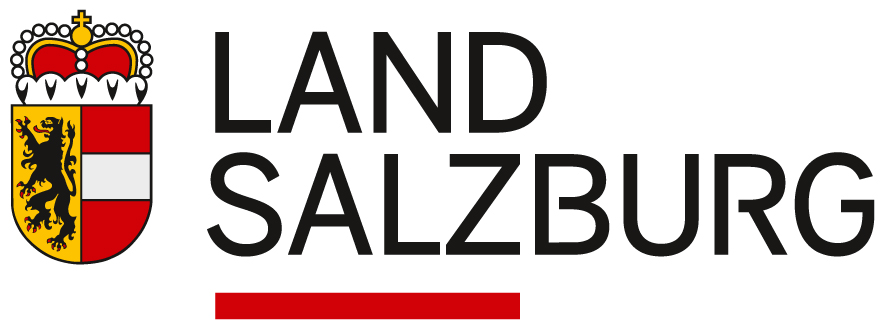 